SNP Memo #2019-2020-36
COMMONWEALTH of VIRGINIA 
Department of Education
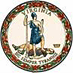 DATE: March 27, 2020TO: School SponsorsFROM: Sandra C. Curwood, PhD, RDN, SandySUBJECT: Emergency Meals-to-You Program Information The Virginia Department of Education, Office of School Nutrition Programs (VDOE-SNP), is pleased to provide Emergency Meals-to-You (eMTY) program information to school divisions.eMTY delivers shelf stable, kid-friendly meals by mail to students in rural school districts where transportation is a major barrier during unexpected school closures. Under the Summer Food Service Program (SFSP), along with waivers to allow non-congregate feeding, this program is an option for eligible schools at no cost and connects the school or sponsor with vendors who will purchase, package, and deliver a box of meals to each family containing 10-20 meals that meet SFSP nutrition requirements. Eligible schools must: be closed for at least four weeks,have at least 50% free or reduced-price students, andfall under the designation of rural.Please review the attachments for more information and instructions on how to apply. Applications will be reviewed by VDOE-SNP and, once approved, schools must conduct outreach to eligible families to enroll in the program. eMTY will confirm addresses, verify enrollment with the SFA, and mail meals to all eligible enrolled families.  If you have questions, please contact your assigned regional specialist or Dr. Sandy Curwood, VDOE-SNP Director, at (804) 371-2339 or by email at sandra.curwood@doe.virginia.gov.SCC/ccAttachmentseMTY Overview for SFAseMTY Flyer